Epay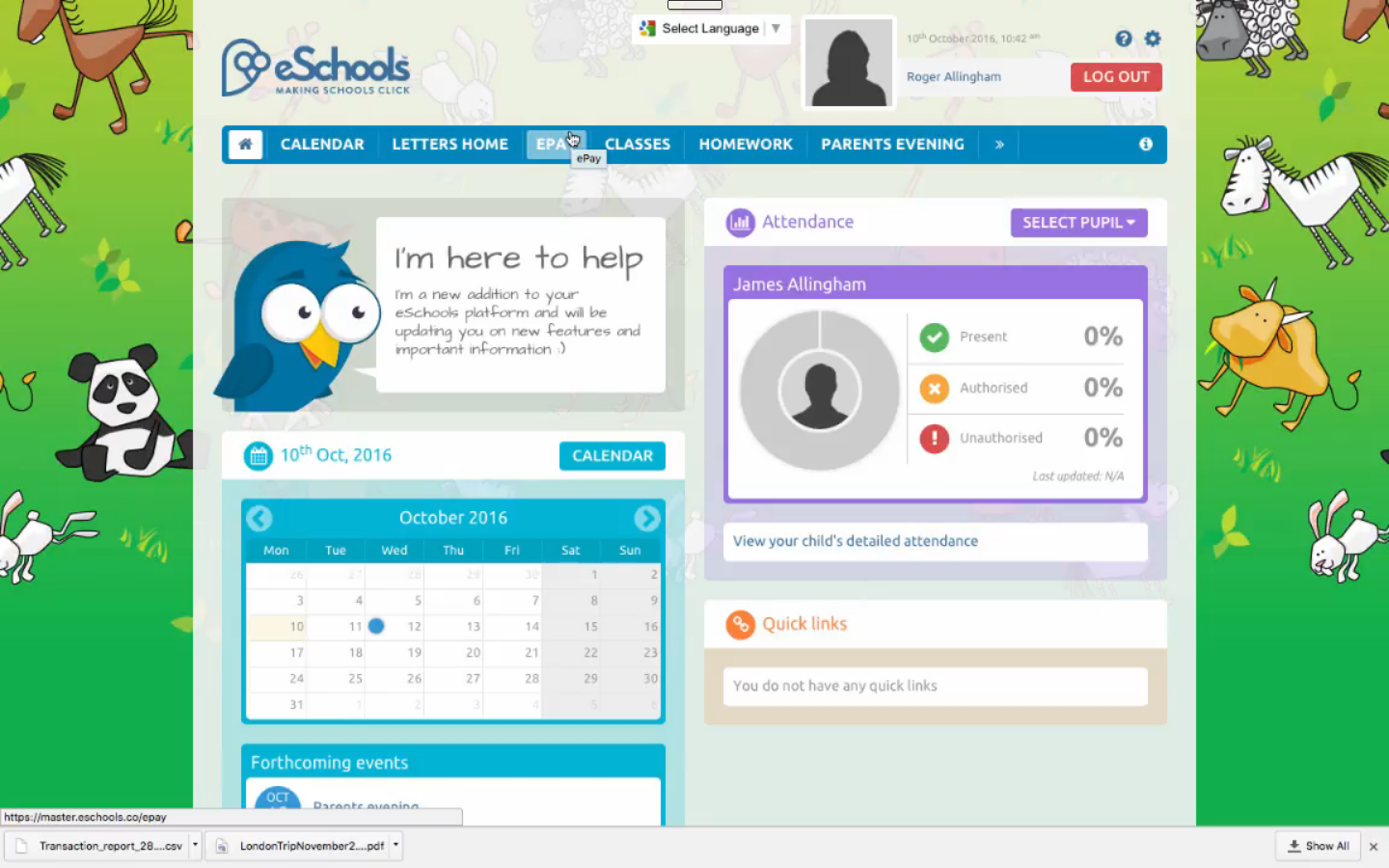 You will be taken to this screen that lists all payments pending. 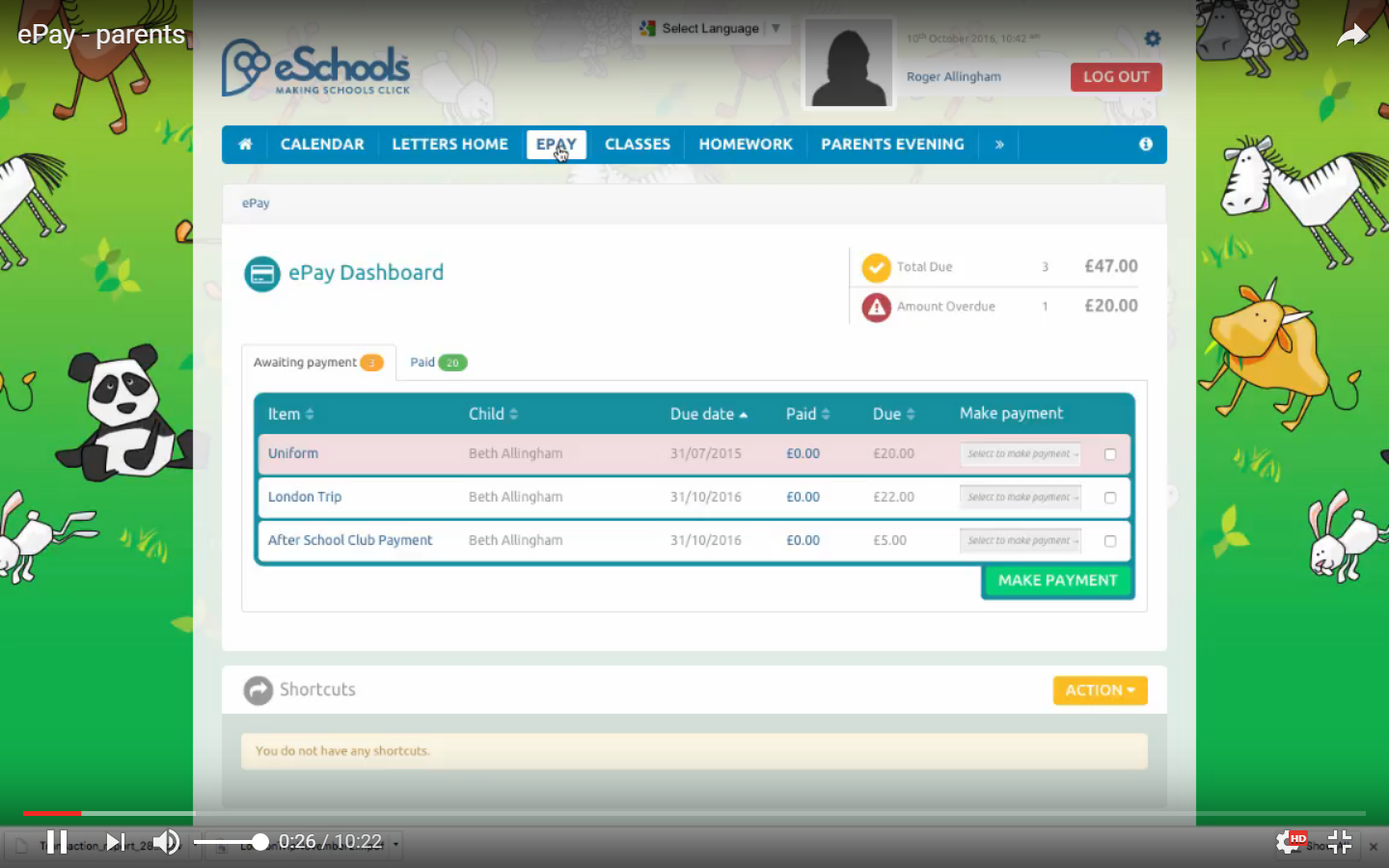 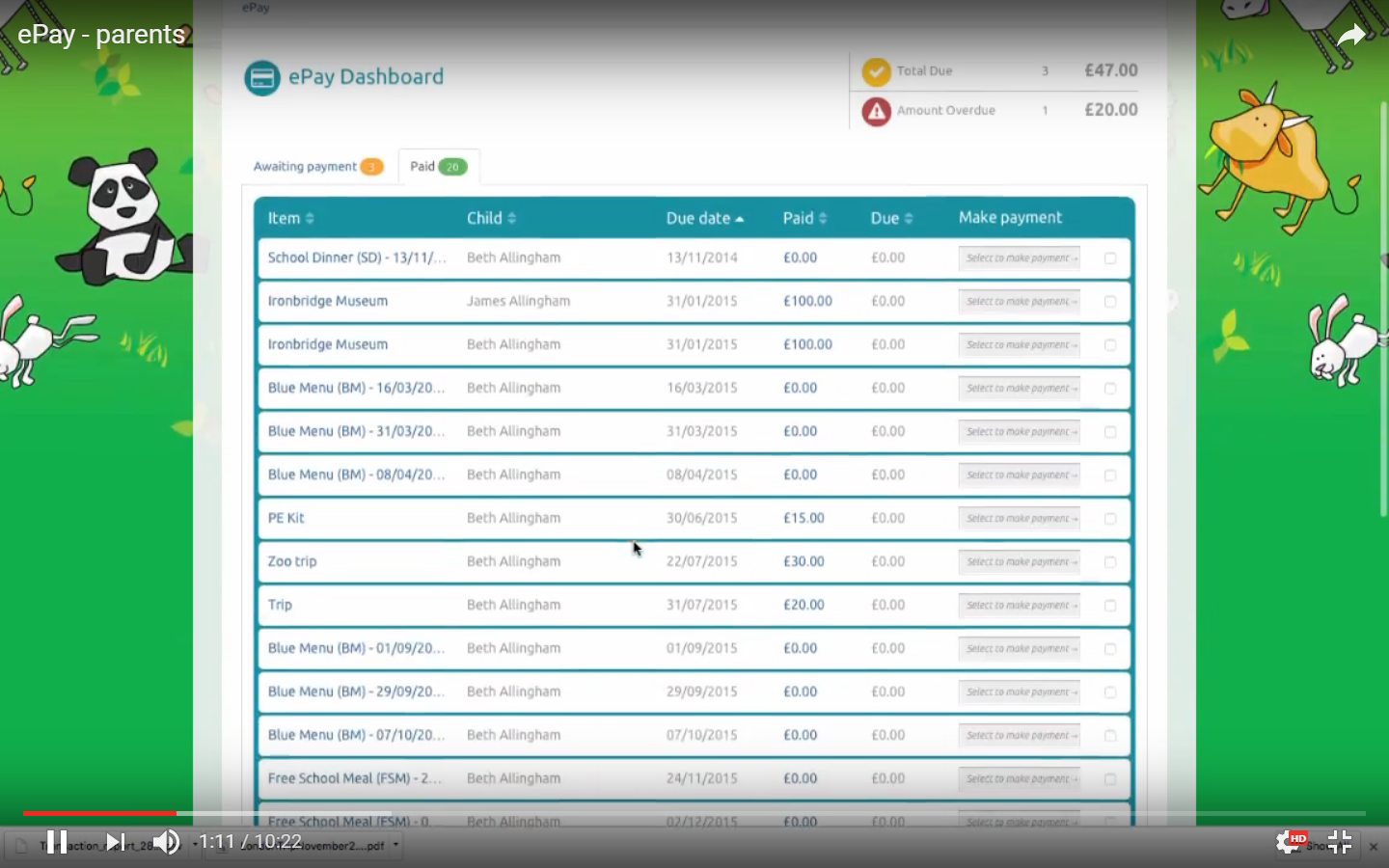 To make a payment.  Tick the payment you wish to make on the Awaiting payment and click on Make Payment button.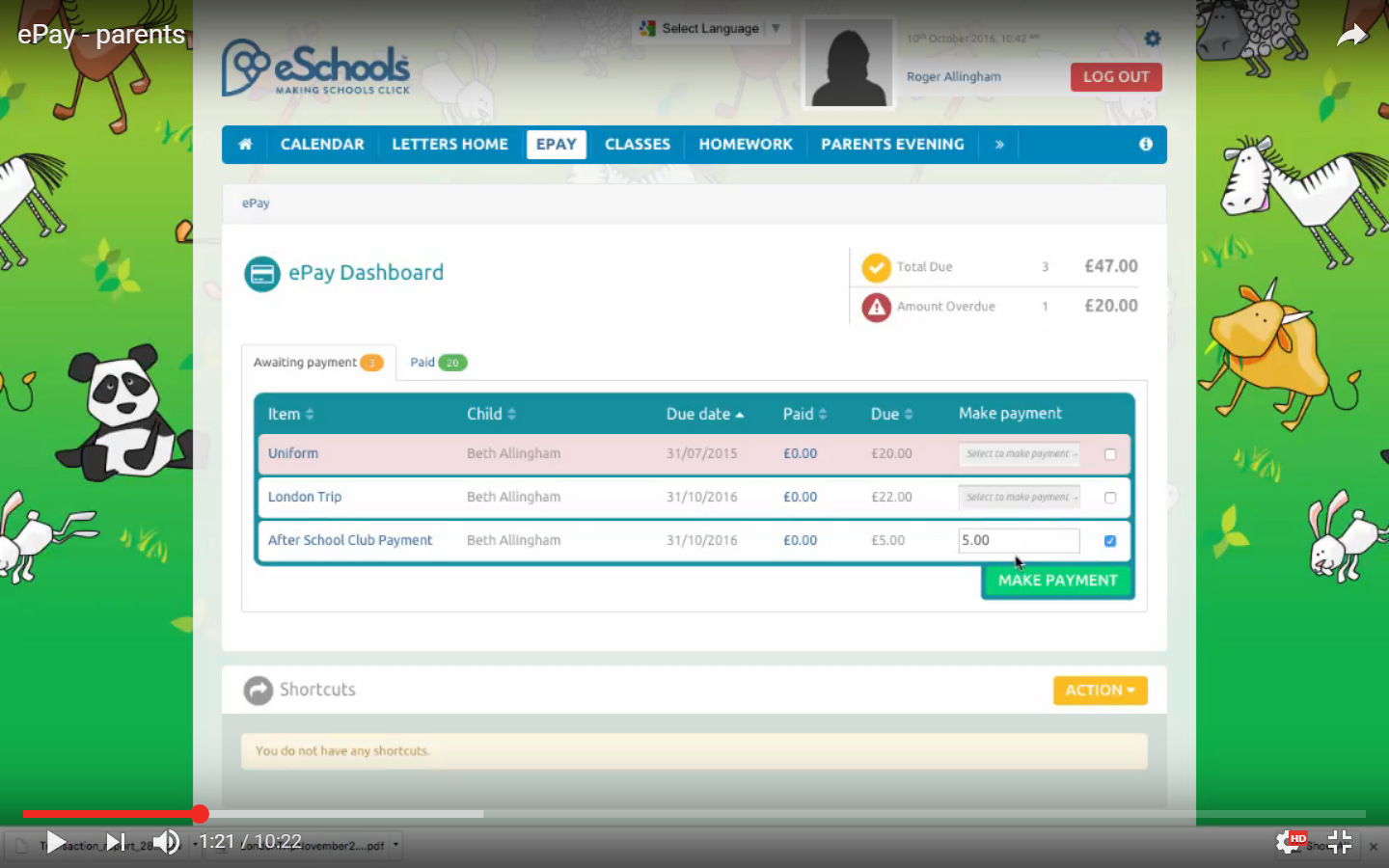 You will need to have a Paypal account – please note you will be able to pay by credit card a few times and log on as a guest however ultimately you will need to set up a proper PayPal account.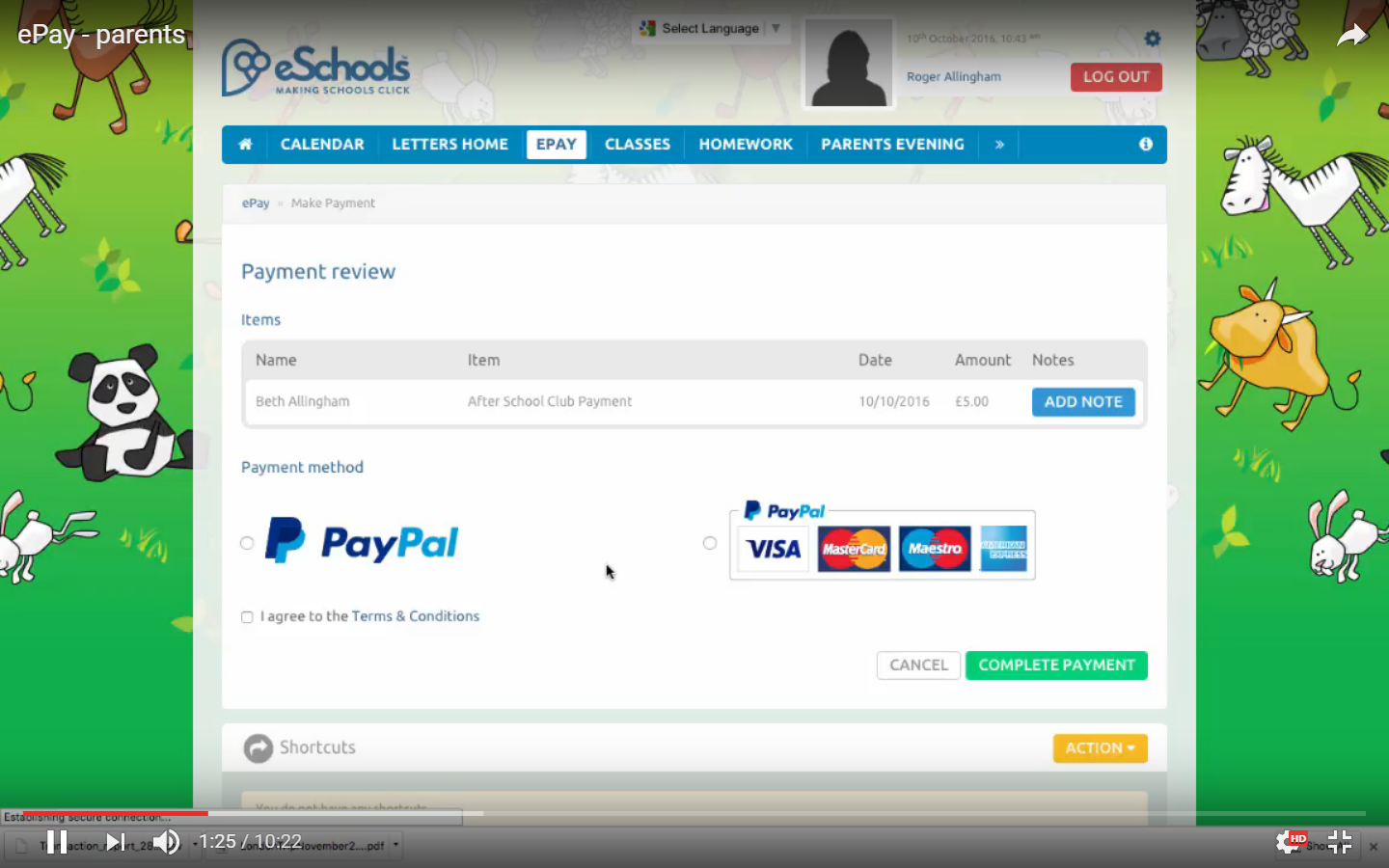 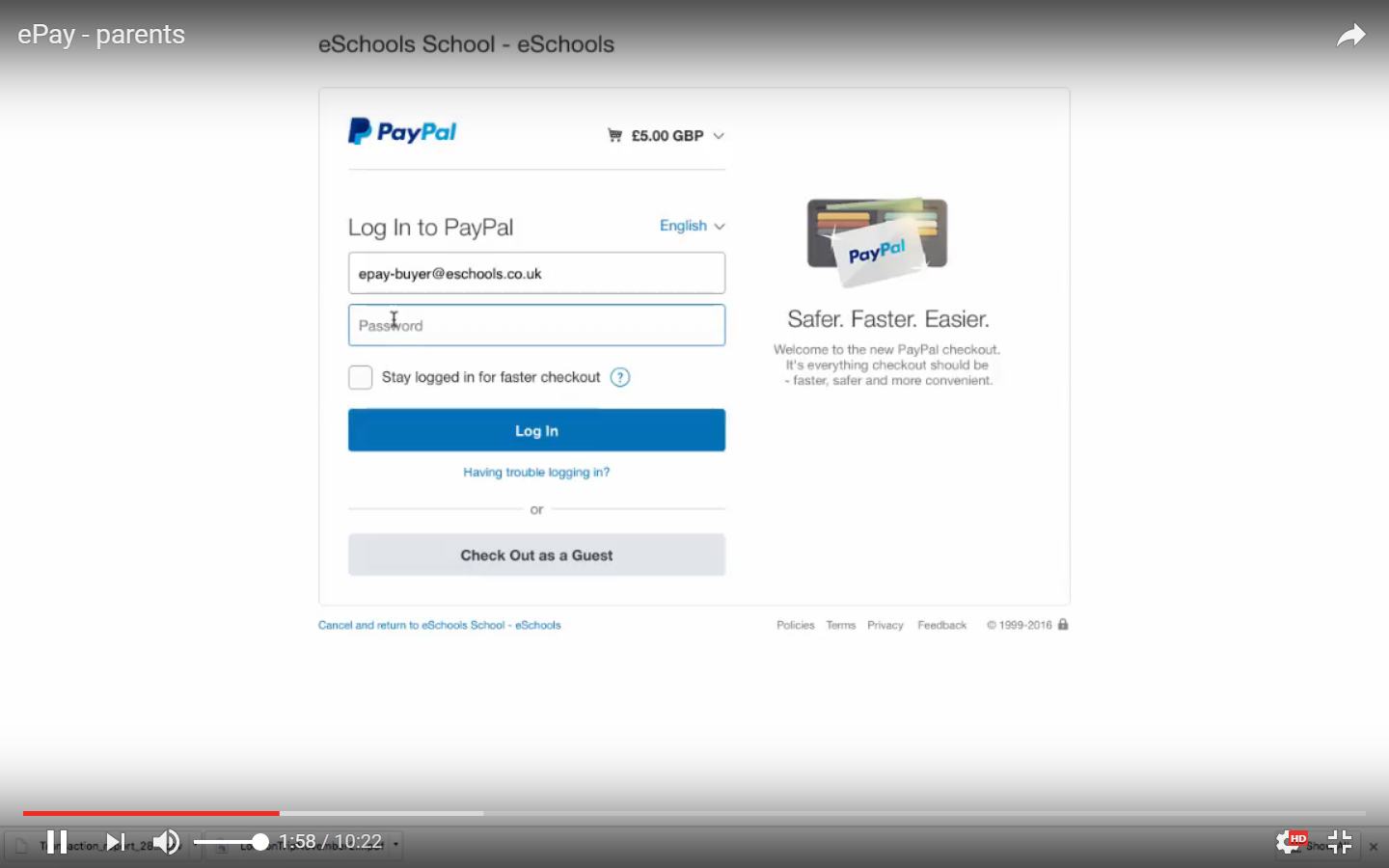 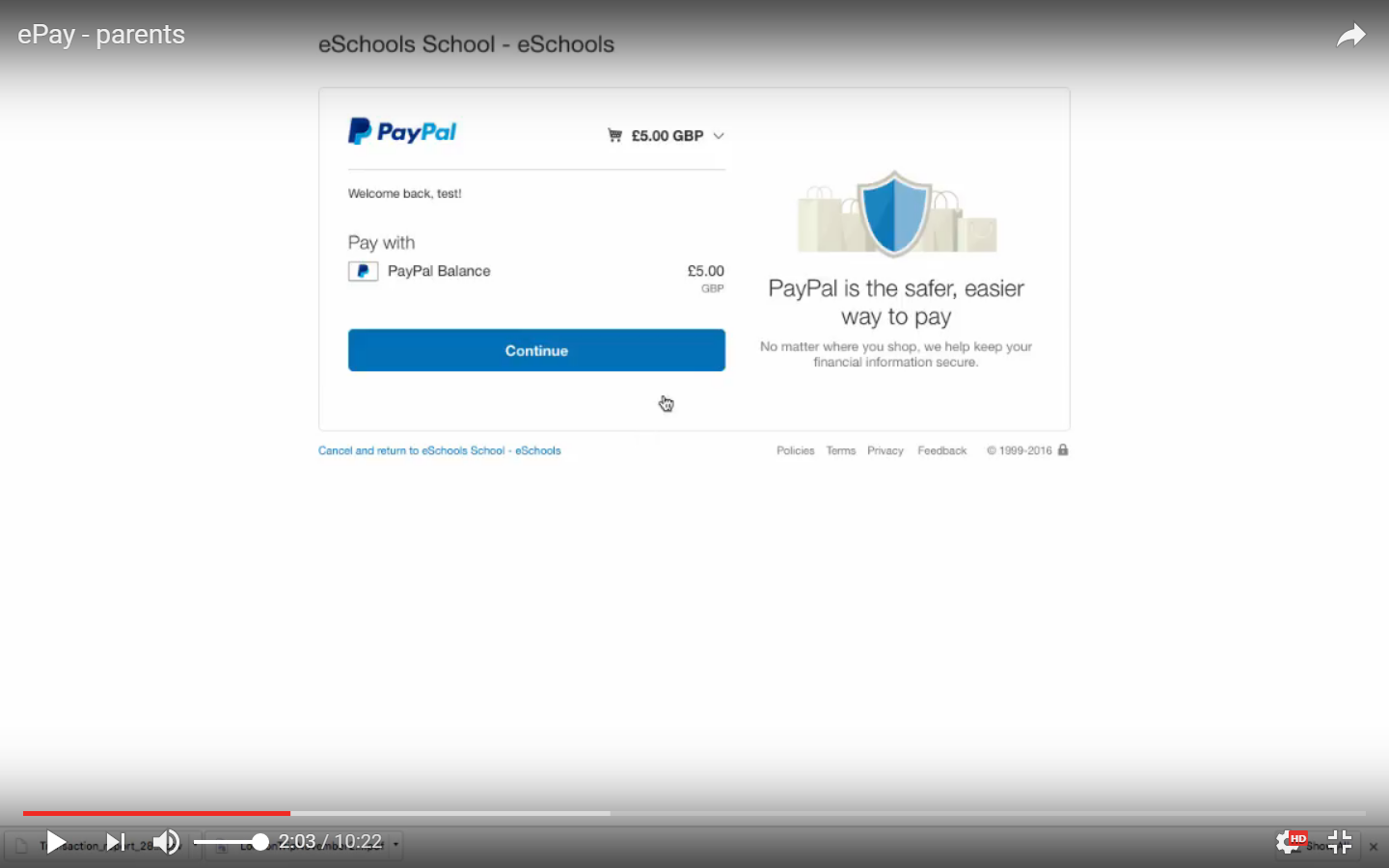 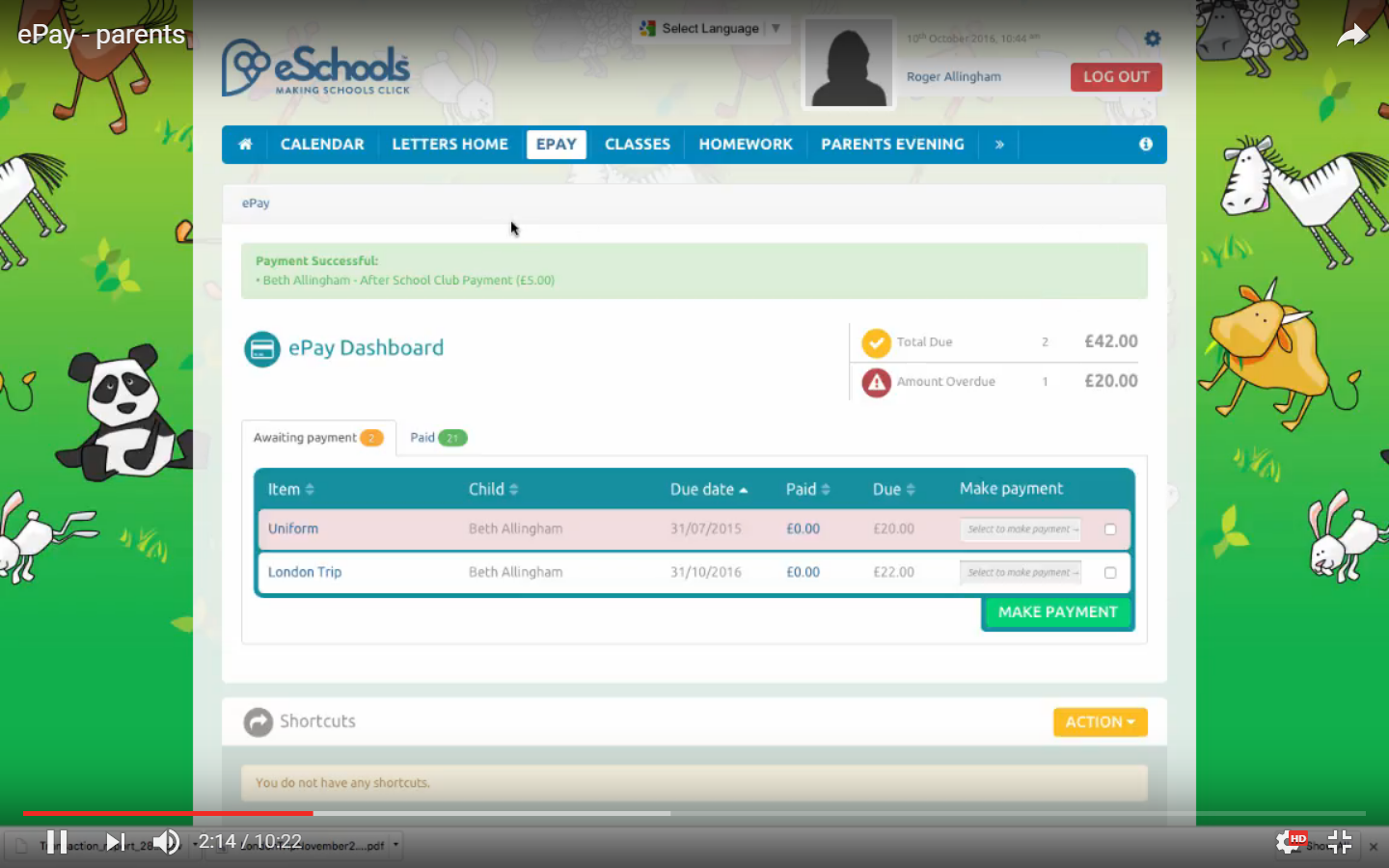 